ПРАВИТЕЛЬСТВО РЕСПУБЛИКИ ТЫВА
ПОСТАНОВЛЕНИЕТЫВА РЕСПУБЛИКАНЫӉ ЧАЗАА
ДОКТААЛот 24 марта 2022 г. № 133г. КызылО внесении изменений в государственную программу Республики Тыва «Основные направления развития органов записи актов гражданского состоянияРеспублики Тыва на 2018-2023 годы»В целях приведения в соответствие с Законами Республики Тыва от                           10 декабря 2021 г. № 789-ЗРТ «О внесении изменений в Закон Республики Тыва  «О республиканском бюджете Республики Тыва на 2021 год и на плановый период 2022 и 2023 годов»,  от 13 декабря 2021 г. № 787-ЗРТ «О республиканском бюджете Республики Тыва на 2022 год и на плановый период 2023 и 2024 годов», приказом       Министерства юстиции Российской  Федерации от 26 марта 2021 г. № 44                              «Об утверждении значений целевых показателей эффективности деятельности органов государственной власти субъектов Российской Федерации и администрации               г. Байконура по осуществлению переданных им полномочий Российской Федерации на государственную регистрацию актов гражданского состояния на 2021 год» Правительство Республики Тыва ПОСТАНОВЛЯЕТ:1. Внести в государственную программу Республики Тыва «Основные направления развития органов записи актов гражданского состояния Республики Тыва на 2018-2023 годы», утвержденную постановлением Правительства Республики Тыва от 31 октября 2017 г. № 486 (далее – Программа), следующие изменения:1) в паспорте Программы:а) позицию «Объемы бюджетных ассигнований Программы» изложить в следующей редакции:б) позицию «Ожидаемые результаты реализации Программы» изложить в следующей редакции:2) в разделе II «Основные цели, задачи и этапы реализации Программы»:а) таблицу 5 «Показатели (индикаторы) программы» изложить в следующей редакции:«Таблица 5Показатели (индикаторы) программыб) абзац двенадцатый изложить в следующей редакции:«Значения показателей Программы по строкам 1, 2, 5-7 ежегодно уточняются и  указываются согласно значениям целевых показателей эффективности деятельности, утверждаемых приказами Министерства юстиции Российской Федерации во исполнение пункта 8 Правил формирования и предоставления из федерального бюджета единой субвенции бюджетам субъектов Российской Федерации, утвержденных постановлением Правительства Российской Федерации от 27 марта 2013 г. № 275, в соответствии с постановлением Правительства Российской Федерации от 14 декабря 2016 г. № 1349 «О формировании и предоставлении из федерального бюджета единой субвенции бюджету г. Байконура» и распоряжением Правительства Российской Федерации от 3 декабря 2013 г. № 2256-р.»;3) абзацы первый-шестнадцатый раздела IV «Обоснование финансовых и материальных затрат» изложить в следующей редакции:«Общий объем финансирования Программы на 2018-2023 годы составляет 214442 тыс. рублей, в том числе:2018 год – 38211,7 тыс. рублей; 2019 год – 43090,1 тыс. рублей; 2020 год – 38012,7 тыс. рублей; 2021 год – 33069,2 тыс. рублей; 2022 год -– 31998,6 тыс. рублей; 2023 год – 30059,7 тыс. рублей;из них:из республиканского бюджета Республики Тыва 20,0 тыс. рублей:2020 г. – 20,0 тыс. рублей;из федерального бюджета (Единая субвенция бюджетам субъектов Российской Федерации) 214422 тыс. рублей:2018 год – 38211,7 тыс. рублей; 2019 год – 43090,1 тыс. рублей; 2020 год – 37992,7 тыс. рублей; 2021 год – 33069,2 тыс. рублей; 2022 год – 31998,6 тыс. рублей; 2023 год – 30059,7 тыс. рублей.»;4) в абзаце седьмом раздела VII цифры «2020» заменить цифрами «2023»;5) приложение № 1 к Программе изложить в следующей редакции:«Приложение № 1к государственной программе Республики Тыва «Основные направления развития органов записи актов гражданского состояния Республики Тыва на 2018-2023 годы»СВЕДЕНИЯ О ПОКАЗАТЕЛЯХ (ИНДИКАТОРАХ) реализации государственной программы Республики Тыва«Основные направления развития органов записи актовгражданского состояния Республики Тыва на 2018-2023 годы»6) приложение № 2 к Программе изложить в следующей редакции:«Приложение № 2к государственной программе Республики Тыва«Основные направления развития органов записи актов гражданского состояния Республики Тыва на 2018-2023 годы»П Е Р Е Ч Е Н Ь основных мероприятий по реализации мероприятий государственной программы Республики Тыва «Основные направления развития органов записи актов гражданского состояния Республики Тыва на 2018-2023 годы»7) приложение № 4 к Программе изложить в следующей редакции:«Приложение № 4к государственной программе Республики Тыва«Основные направления развития органов записи актов гражданского состояния Республики Тыва на 2018-2023 годы»РЕСУРСНОЕ ОБЕСПЕЧЕНИЕ И ПРОГНОЗНАЯ ОЦЕНКА РАСХОДОВна реализацию целей государственной программы Республики Тыва «Основные направления  развития органов записи актов гражданского состояния Республики Тыва на 2018-2023 годы» (тыс. рублей)2. Разместить настоящее постановление на «Официальном интернет-портале правовой информации» (www.pravo.gov.ru) и официальном сайте Республики Тыва в информационно-телекоммуникационной сети «Интернет». Глава Республики Тыва                                                                                                                                                           В. Ховалыг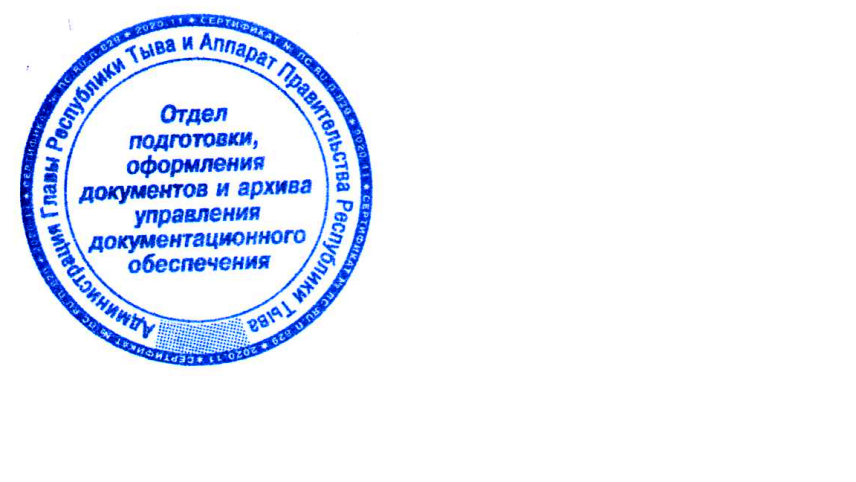 «Объемы бюджетных ассигнований Программы-общий объем финансирования Программы на 2018-2023 годы составляет 214442 тыс. рублей, в том числе:2018 год – 38211,7 тыс. рублей; 2019 год – 43090,1 тыс. рублей; 2020 год – 38012,7 тыс. рублей; 2021 год – 33069,2 тыс. рублей; 2022 год – 31998,6 тыс. рублей; 2023 год – 30059,7 тыс. рублей;из них из республиканского бюджета Республики Тыва 20,0 тыс. рублей:2020 г. – 20,0 тыс. рублей;из федерального бюджета (Единая субвенция бюджетам субъектов Российской Федерации) 214422 тыс. рублей:2018 год – 38211,7 тыс. рублей; 2019 год – 43090,1 тыс. рублей; 2020 год – 37992,7 тыс. рублей; 2021 год – 33069,2 тыс. рублей; 2022 год – 31998,6 тыс. рублей; 2023 год – 30059,7 тыс. рублей.Объем финансирования Программы может быть уточнен в порядке, установленном законом о бюджете на соответствующий финансовый год, исходя из возможностей бюджета Республики Тыва»;«Ожидаемые результаты реализации Программы-реализация мероприятий Программы по совершенствованию организации деятельности органов ЗАГС Республики Тыва позволит обеспечить:количество зарегистрированных актов гражданского состояния – 111525;количество совершенных юридически значимых действий – 184980;количество записей актов гражданского состояния, конвертированных (преобразованных) в форму электронных документов, информация из которых ранее не переводилась в электронную форму, с базовым 2017 г. – 466459;количество записей актов гражданского состояния, конвертированных (преобразованных) в форму электронных документов, информация из которых ранее была переведена полностью или частично в электронную форму, с базовым 2017 г. – 581249;уровень удовлетворенности населения услугами в сфере государственной регистрации актов гражданского состояния – 100 процентов;доля расходов на организацию деятельности органов ЗАГС республики от общей суммы направленных субвенций – 100 процентов;доля предписаний об устранении нарушений законодательства Российской Федерации, внесенных территориальными органами Министерства юстиции Российской Федерации, в общем количестве проведенных проверок – 34 процента;доля неналоговых доходов – 18236 тыс. рублей»;Наименование показателя(индикатора)Единица измеренияЗначения показателейЗначения показателейЗначения показателейЗначения показателейЗначения показателейЗначения показателейЗначения показателейНаименование показателя(индикатора)Единица измерения2017 год(базовый)2018 г.2019 г.2020 г.2021 г.2022 г.2023 г.1234567891. Количество заре-гистрированных актов гражданского состоянияединица16000170001530015500147501647516500(111525)2. Количество совершенных юридически значимых действийединица28000300002700024200248702541025500(184980)3. Количество записей актов гражданского состояния, конвертированных (преобразованных) в форму электронных документов, информация из которых ранее была переведена полностью или частично в электронную формуединица193 817149035(342 852)193750(536 602)44647(581 249)---4. Количество записей актов гражданского состояния, конвертированных (преобразованных) в форму электронных документов, информация из которых ранее не переводилась в электронную формуединица156822120630(277 452)156822(434 274)32185(466459)---5. Доля расходов на организацию деятельности органов ЗАГС республики от общей суммы направленных субвенций из федерального бюджетапроцентов1001001001001001001001234567896. Уровень удовлетворенности населения услугами в сфере государственной регистрации актов гражданского состоянияпроцентовопрошенных9090909999991007. Доля предписаний об устранении нарушений законодательства Российской Федерации, внесенных территориальными органами Министерства юстиции Российской Федерации, в общем количестве проведенных проверокпроцентов404038373635348. Доля налоговых и неналоговых доходовтыс. руб.2384238423842384280029003000(18236)»;Наименование показателя(индикатора)Единица измеренияЗначения показателейЗначения показателейЗначения показателейЗначения показателейЗначения показателейЗначения показателейЗначения показателейНаименование показателя(индикатора)Единица измерения2017 г.(базовый)2018 г.2019 г.2020г.2021г.2022 г.2023 г.1. Количество зарегистрированных актов гражданского состояниядиница16000170001530015500147501647516500(111525)2. Количество совершенных юридически значимых действийединица28000300002700024200248702541025500(184980)3. Количество записей актов гражданского состояния, конвертированных (преобразованных) в форму электронных документов, информация из которых ранее была переведена полностью или частично в электронную формуединица193 817149035(342 852)193750(536 602)44647(581 249)---4. Количество записей актов гражданского состояния, конвертированных (преобразованных) в форму электронных документов, информация из которых ранее не переводилась в электронную формуединица156822120630(277 452)156822(434 274)32185(466459)---5. Доля расходов на организацию деятельности органов ЗАГС республики от общей суммы направленных субвенций из федерального бюджетапроцентов1001001001001001001006. Уровень удовлетворен-ности населения услугами в сфере государственной регистрации актов гражданского состоянияпроцентовопрошенных9090909999991007. Доля предписаний об устранении нарушений законодательства Российской Федерации, внесенных территориаль-ными органами Министерства юстиции Российской Федерации, в общем количестве проведенных проверокпроцентов404038373635348. Доля налоговых и неналоговых доходовтыс. руб.2384238423842384280029003000(18236)»;Наименование мероприятия Сроки исполненияИсточники финансированияОбъем финансирования, всегов том числе по годамв том числе по годамв том числе по годамв том числе по годамв том числе по годамв том числе по годамОтветственные за исполнениеРезультаты реализации мероприятий (достижение плановых показателейНаименование мероприятия Сроки исполненияИсточники финансированияОбъем финансирования, всего201820192020202120222023Ответственные за исполнениеРезультаты реализации мероприятий (достижение плановых показателей123456789101112Обеспечение организации деятельности органов ЗАГС Республики Тыва2018-2023 гг.итого21444238211,743090,138012,733069,231998,630059,7Министерство юстиции Республики Тываобеспечение организации деятельности органов ЗАГС Республики Тыва:- повышение качества и оперативности предоставления государственных услуг в сфере государственной регистрации актов гражданского состояния к 2023 году123456789101112федеральный  бюджет(Единая субвенция бюджетам субъектов Российской Федерации)21442238211,743090,137992,733069,231998,630059,7республиканский бюджет20,0--20,0---местный бюджетвнебюджетные средстваВсего по ПрограммеВсего по Программеитого21444238211,743090,138012,733069,231998,630059,7Всего по ПрограммеВсего по Программефедеральный  бюджет(Единая субвенция бюджетам субъектов Российской Федерации)21442238211,743090,137992,733069,231998,630059,7Всего по ПрограммеВсего по Программереспубликанский  бюджет20,0--20,0---Всего по ПрограммеВсего по Программеместный бюджетВсего по ПрограммеВсего по Программевнебюджетные средства»;Наименование мероприятия Сроки исполненияИсточники финансированияОбъем финансирования, всегов том числе по годамв том числе по годамв том числе по годамв том числе по годамв том числе по годамв том числе по годамРезультаты (достижение плановых показателей)Ответственныеза исполнение  Наименование мероприятия Сроки исполненияИсточники финансированияОбъем финансирования, всего201820192020202120222023Результаты (достижение плановых показателей)Ответственныеза исполнение  123456789101112Обеспечение организации деятельности органов ЗАГС Республики Тыва2018-2023 гг.итого21444238211,743090,138012,733069,231998,630059,7обеспечение организации деятельности органов ЗАГС Республики Тыва на 100 процентовМинистерство юстиции Республики ТываОбеспечение организации деятельности органов ЗАГС Республики Тыва2018-2023 гг.федеральный бюджет (Единая субвенция бюджетам субъектов Российской Федерации)21442238211,743090,137992,733069,231998,630059,7обеспечение организации деятельности органов ЗАГС Республики Тыва на 100 процентовМинистерство юстиции Республики ТываОбеспечение организации деятельности органов ЗАГС Республики Тыва2018-2023 гг.республиканский бюджет20,0--20,0---обеспечение организации деятельности органов ЗАГС Республики Тыва на 100 процентовМинистерство юстиции Республики ТываОбеспечение организации деятельности органов ЗАГС Республики Тыва2018-2023 гг.местный бюджетобеспечение организации деятельности органов ЗАГС Республики Тыва на 100 процентовМинистерство юстиции Республики ТываОбеспечение организации деятельности органов ЗАГС Республики Тыва2018-2023 гг.внебюджетные средстваобеспечение организации деятельности органов ЗАГС Республики Тыва на 100 процентовМинистерство юстиции Республики Тыва123456789101112Всего по ПрограммеВсего по Программеитого21444238211,743090,138012,733069,231998,630059,7Всего по ПрограммеВсего по Программефедеральный бюджет (Единая субвенция бюджетам субъектов Российской Федерации)21442238211,743090,137992,733069,231998,630059,7Всего по ПрограммеВсего по Программереспубликанский  бюджет20,0--20,0---Всего по ПрограммеВсего по Программеместный бюджетВсего по ПрограммеВсего по Программевнебюджетные средства».